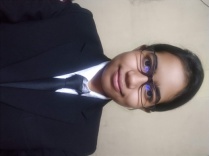 Koushikee Chakrabortymob.no- +91 7686871219ckoushikee@gmail.com Add- 26/G Central Road, Jadavpur,Kolkata-700032_________________________________________________________________________  OBJECTIVEHard working and a diligent learner, always enthusiastic to take up new responsibilities, looking for an opportunity to learn practical and professional skills for upcoming legal career. EDUCATIONPursuing B.A.LLB from the University of Calcutta from August 2017- present Studied English (Honours) from the University of Calcutta from June 2016 – July 2017Completed Higher Secondary education from Jadavpur Girls High School (W.B.C.H.S.E)  with 72% marks (First Division)from June 2014 – April 2016Completed Secondary education from Victoria Institution High School (W.B.B.S.E) with 54% marks (Second Division) from  June 2008– April 2014SEMINARS/WEBINARS Attended a one day National Conference on the “Relevance of the Criminal Law Amendments from 2013-2018 in Eliminating Discrimination Against Women in India” held on 20th October 2019 organised by School of law and Justice, Adamas University, Kolkata. Attended a webinar on “International Tribunals and situations in Middle East” on 30th August, 2020, conducted by LicitElite.Attended a webinar on “ Ethics and professional standards in a Modern Law Firm” organized by Public Concern for Governance Trust on 30th August, 2020.Attended a National Webinar on “ Introduction to IBC and its changes in Covid times” organised by Centre for Banking and Finance, Symbiosis Law School, Hyderabad on 5th September,2020.Attended a International Webinar on “Careers on ADR” on 11th September conducted by MediateGuru in collaboration with LicitElite.INTERNSHIPSInterned at the District Court, South 24 parganas, at Alipore (Civil and Criminal) and also attended the Commercial Court at Alipore for six weeks (01.03.2021- 16.04.2021) under Sir Advocate Hiran Chatterjee.Winner of the Inter College quiz competition organized by SAIL.  (2017)  SKILLSLanguages known: English, Bengali, Hindi, FrenchMicrosoft Office: Proficient in Word, Excel and PowerPointAdditional skills: Communication, Analytical Reasoning, Problem solving, Research Work.HOBBIES & INTERESTSReading, Human Behavioural Science (psychology), Palmistry, Singing, Painting.“I hereby ensure if I would be given an opportunity, I will leave no stone unturned to fulfil the professional needs by discharging my sincere and diligent duties”.                                                                                                                                      Signature 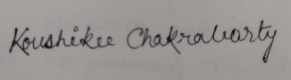 SemesterMarks (%)1st semester69.6 %2nd semester65.6%3rd semester70.2%4th semester59.2%5th semester73.8%6th semester75.5%7th semester75.25%8th semester79.25%